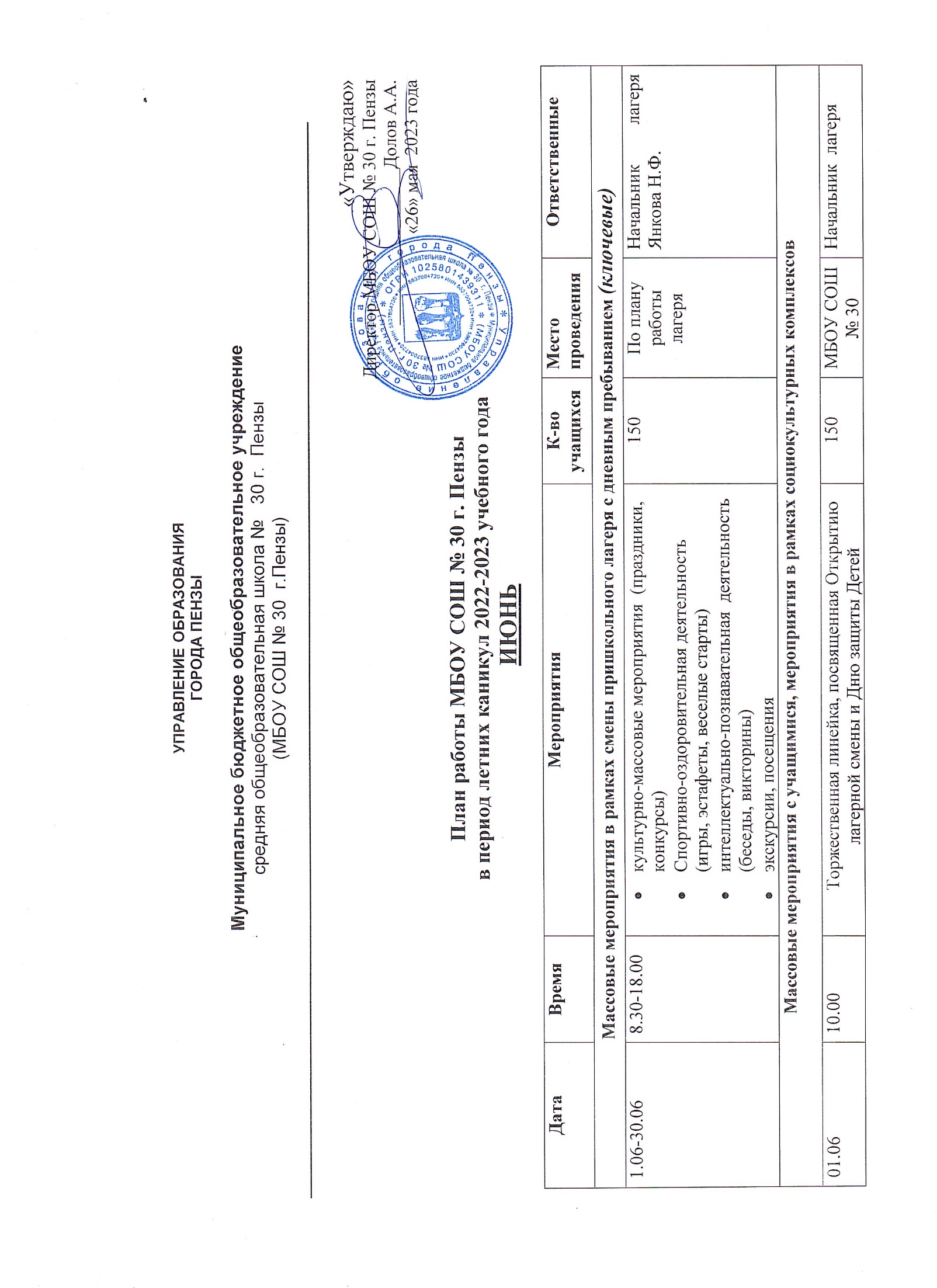                                                                                   Работа спортивной площадки  Ответственные за работу спортивной площадки (ФИО, должность): Ковылов С.А., .преподаватель ОБЖПрофилактика безнадзорности, правонарушений, негативных зависимостей несовершеннолетнихи несчастных случаев с их участием                                                                               ИЮЛЬ                                                                          Работа спортивной площадки (в том числе спортивных объектов школы: фоки, бассейны, футбольные поля и др.) Ответственные за работу спортивной площадки (ФИО, должность):  Ярушина Ю.В.., педагог-организаторПрофилактика безнадзорности, правонарушений, негативных зависимостей несовершеннолетнихи несчастных случаев с их участиемАВГУСТРабота спортивной площадки  Ответственные за работу спортивной площадки (ФИО, должность):  Зубков А.П., педагог ДОПрофилактика безнадзорности, правонарушений, негативных зависимостей несовершеннолетнихи несчастных случаев с их участиемЗаместитель директора                                                                                                                     по воспитательной работе                                                             Куведанова С.В.                                                        19.0610.00 Профилактическое мероприятие 
антинаркотической направленности150МБОУ СОШ № 30Начальник  лагеря15.0613.30Правила ПДД150Детская библиотекаФилиал № 14 Начальник  лагеря24.0621.00Выпускной вечер для  учащихся 11-х классов16МБОУ СОШ № 30Администрация школы29.0616.00Выпускной вечер для учащихся 9  класса60МБОУ СОШ № 30Администрация школы12.06Участие в городских мероприятиях, посвященных Дню городаМБОУ СОШ № 30Зам. директора по ВРV трудовая четвертьV трудовая четвертьV трудовая четвертьV трудовая четвертьV трудовая четвертьV трудовая четверть1.06-30.069.00-11.00Работа на пришкольном участке706б,7а,7б,7вТерритория  школыЛюбомирова Т.А.ВремяНазвания секций, вид занятийНазвания секций, вид занятийНазвания секций, вид занятийНазвания секций, вид занятийНазвания секций, вид занятийНазвания секций, вид занятийНазвания секций, вид занятийВремяПонедельникВторникСредаСредаЧетвергЧетвергПятницаПонедельник-  пятница18.00 -20.00ФутболбаскетболфутболфутболбаскетболбаскетболфутболМассовые мероприятия на спортивной площадке с участием детей, родителей и жителей микрорайонаМассовые мероприятия на спортивной площадке с участием детей, родителей и жителей микрорайонаМассовые мероприятия на спортивной площадке с участием детей, родителей и жителей микрорайонаМассовые мероприятия на спортивной площадке с участием детей, родителей и жителей микрорайонаМассовые мероприятия на спортивной площадке с участием детей, родителей и жителей микрорайонаМассовые мероприятия на спортивной площадке с участием детей, родителей и жителей микрорайонаМассовые мероприятия на спортивной площадке с участием детей, родителей и жителей микрорайонаМассовые мероприятия на спортивной площадке с участием детей, родителей и жителей микрорайонаДатаВремя проведенияНазвание мероприятияНазвание мероприятияПланируемое количество участниковПланируемое количество участниковОтветственныеОтветственные23.0611.00Спортивные состязания «Спорт-любимая игра, в нее играем мы всегда»Спортивные состязания «Спорт-любимая игра, в нее играем мы всегда»200200Учителя ФЗКУчителя ФЗКДатаВремяМероприятия Мероприятия Ответственные1.06-30.06С 8.30Профилактические инструктажи  с обучающимися (школьный лагерь)Профилактические инструктажи  с обучающимися (школьный лагерь)Социальный педагогПо пятницам2.069.0616.0623.0630.0619.00-21.00Операция «Микрорайон» ( рейды родителей, учителей  по микрорайону  с целью посещения мест сбора подростков и выявления занятости трудных подростков,  местам  организованного и неорганизованного  досуга, водоемам)Операция «Микрорайон» ( рейды родителей, учителей  по микрорайону  с целью посещения мест сбора подростков и выявления занятости трудных подростков,  местам  организованного и неорганизованного  досуга, водоемам)Социальный педагогРабота психолого-педагогических служб Работа психолого-педагогических служб Работа психолого-педагогических служб Работа психолого-педагогических служб Работа психолого-педагогических служб По понедельникам5.0619.0626.0615.00-17.00Индивидуальные и групповые занятия с детьми и родителями, консультирование и др.Индивидуальные и групповые занятия с детьми и родителями, консультирование и др.Школьные педагоги-психологиРабота с подростками и семьями «группы риска» Работа с подростками и семьями «группы риска» Работа с подростками и семьями «группы риска» Работа с подростками и семьями «группы риска» Работа с подростками и семьями «группы риска» 2.0623.0619.00-21.0019.00-21.00Операция «Подросток»  (посещение подростков, состоящих на учете  ПДН и ВШУ)Социальный педагогКлассные руководители2.0623.0619.00-21.0019.00-21.00Операция «Семья»( посещение неблагополучных семей  с целью  контроля досуговой занятости  детей )Социальный  педагогклассныеруководителиЕжедневноКонтроль занятости в летнее время( видеозвонки по телефону, посещения)Классные руководители, социальный педагог)ДатаВремя МероприятияК-во учащихсяК-во учащихсяМесто проведенияОтветственныеМассовые мероприятия с учащимися, мероприятия в рамках социокультурных комплексовМассовые мероприятия с учащимися, мероприятия в рамках социокультурных комплексовМассовые мероприятия с учащимися, мероприятия в рамках социокультурных комплексовМассовые мероприятия с учащимися, мероприятия в рамках социокультурных комплексовМассовые мероприятия с учащимися, мероприятия в рамках социокультурных комплексовМассовые мероприятия с учащимися, мероприятия в рамках социокультурных комплексовМассовые мероприятия с учащимися, мероприятия в рамках социокультурных комплексов6.0716.00Праздник микрорайона, посвященный Дню семьи5050МБОУ СОШ № 30Зам. директора по ВРV трудовая четвертьV трудовая четвертьV трудовая четвертьV трудовая четвертьV трудовая четвертьV трудовая четвертьV трудовая четверть1.07-31.079.00-11.00Работа на пришкольном участке6а,8б,8в, 9аПришкольная  территорияПришкольная  территорияЛюбомирова Т.А.Долотова Ю.С.ВремяНазвания секций, вид занятийНазвания секций, вид занятийНазвания секций, вид занятийНазвания секций, вид занятийНазвания секций, вид занятийНазвания секций, вид занятийНазвания секций, вид занятийВремяПонедельникВторникСредаСредаЧетвергЧетвергПятница18.00 -20.00ФутболБаскетболфутболфутболБаскетболБаскетболфутболМассовые мероприятия на спортивной площадке с участием детей, родителей и жителей микрорайонаМассовые мероприятия на спортивной площадке с участием детей, родителей и жителей микрорайонаМассовые мероприятия на спортивной площадке с участием детей, родителей и жителей микрорайонаМассовые мероприятия на спортивной площадке с участием детей, родителей и жителей микрорайонаМассовые мероприятия на спортивной площадке с участием детей, родителей и жителей микрорайонаМассовые мероприятия на спортивной площадке с участием детей, родителей и жителей микрорайонаМассовые мероприятия на спортивной площадке с участием детей, родителей и жителей микрорайонаМассовые мероприятия на спортивной площадке с участием детей, родителей и жителей микрорайонаДатаВремя проведенияНазвание мероприятияНазвание мероприятияПланируемое количество участниковПланируемое количество участниковОтветственныеОтветственные30.0716.00Спортивное мероприятие«Всем известно, всем понятно, что здоровым быть приятно!»Спортивное мероприятие«Всем известно, всем понятно, что здоровым быть приятно!»7070Учителя ФЗКУчителя ФЗКДатаВремяМероприятия Мероприятия ОтветственныеПо пятницам07.0714.0721.0728.0719.00-21.00Операция «Микрорайон» ( рейды родителей, учителей  по микрорайону  с целью посещения мест сбора подростков и выявления занятости трудных подростков,  местам  организованного и неорганизованного  досуга, водоемамОперация «Микрорайон» ( рейды родителей, учителей  по микрорайону  с целью посещения мест сбора подростков и выявления занятости трудных подростков,  местам  организованного и неорганизованного  досуга, водоемамСоциальный педагогРабота психолого-педагогических служб (индивидуальные и групповые занятия с детьми и родителями, консультирование и др.)Работа психолого-педагогических служб (индивидуальные и групповые занятия с детьми и родителями, консультирование и др.)Работа психолого-педагогических служб (индивидуальные и групповые занятия с детьми и родителями, консультирование и др.)Работа психолого-педагогических служб (индивидуальные и групповые занятия с детьми и родителями, консультирование и др.)Работа психолого-педагогических служб (индивидуальные и групповые занятия с детьми и родителями, консультирование и др.)По понедельникам3.0710.0717.0724.0715.00-17.00Индивидуальные и групповые занятия с детьми и родителями, консультирование и др.Индивидуальные и групповые занятия с детьми и родителями, консультирование и др.Школьные педагоги-психологиРабота с подростками и семьями «группы риска» Работа с подростками и семьями «группы риска» Работа с подростками и семьями «группы риска» Работа с подростками и семьями «группы риска» Работа с подростками и семьями «группы риска» 4.0718.0719.00-21.0019.00-21.00Операция «Подросток»  (посещение подростков, состоящих на учете  ПДН и ВШУ)Социальный педагог4.0718.0719.00-21.0019.00-21.00Операция «Семья»( посещение неблагополучных семей  с целью  контроля досуговой занятости  детей )Социальный  педагогЕжедневноКонтроль занятости в летнее время( звонки по телефону, посещения)Классные руководители, социальный педагог)ДатаВремя МероприятияК-во учащихсяМесто проведенияОтветственныеМассовые мероприятия с учащимися, мероприятия в рамках социокультурных комплексовМассовые мероприятия с учащимися, мероприятия в рамках социокультурных комплексовМассовые мероприятия с учащимися, мероприятия в рамках социокультурных комплексовМассовые мероприятия с учащимися, мероприятия в рамках социокультурных комплексовМассовые мероприятия с учащимися, мероприятия в рамках социокультурных комплексовМассовые мероприятия с учащимися, мероприятия в рамках социокультурных комплексов25.0816.00Спортивные состязания «Спорт поможет нам везде: и в учебе и в труде!»80МБОУ СОШ № 30Учителя ФЗКV трудовая четвертьV трудовая четвертьV трудовая четвертьV трудовая четвертьV трудовая четвертьV трудовая четверть1.08-30.089.00-11.00Работа на пришкольном участке9б,9в,8а,10аПришкольный участокФролова Т.Г.ВремяНазвания секций, вид занятийНазвания секций, вид занятийНазвания секций, вид занятийНазвания секций, вид занятийНазвания секций, вид занятийНазвания секций, вид занятийНазвания секций, вид занятийВремяПонедельникВторникСредаСредаЧетвергЧетвергПятница18.00 -20.00ФутболфутболфутболфутболфутболфутболфутболМассовые мероприятия на спортивной площадке с участием детей, родителей и жителей микрорайонаМассовые мероприятия на спортивной площадке с участием детей, родителей и жителей микрорайонаМассовые мероприятия на спортивной площадке с участием детей, родителей и жителей микрорайонаМассовые мероприятия на спортивной площадке с участием детей, родителей и жителей микрорайонаМассовые мероприятия на спортивной площадке с участием детей, родителей и жителей микрорайонаМассовые мероприятия на спортивной площадке с участием детей, родителей и жителей микрорайонаМассовые мероприятия на спортивной площадке с участием детей, родителей и жителей микрорайонаМассовые мероприятия на спортивной площадке с участием детей, родителей и жителей микрорайонаДатаВремя проведенияНазвание мероприятияНазвание мероприятияПланируемое количество участниковПланируемое количество участниковОтветственныеОтветственные26.0816.00Спортивные состязания «Спорт поможет нам везде: и в учебе и в труде!»Спортивные состязания «Спорт поможет нам везде: и в учебе и в труде!»8080Учителя ФЗК МБОУ СОШ № 30Учителя ФЗК МБОУ СОШ № 30ДатаВремяМероприятия Мероприятия ОтветственныеПо пятницам19.00-21.00Операция «Микрорайон» ( рейды родителей, учителей  по микрорайону  с целью посещения мест сбора подростков и выявления занятости трудных подростков,  местам  организованного и неорганизованного  досуга, водоемамОперация «Микрорайон» ( рейды родителей, учителей  по микрорайону  с целью посещения мест сбора подростков и выявления занятости трудных подростков,  местам  организованного и неорганизованного  досуга, водоемамСоциальный педагогРабота психолого-педагогических служб (индивидуальные и групповые занятия с детьми и родителями, консультирование и др.)Работа психолого-педагогических служб (индивидуальные и групповые занятия с детьми и родителями, консультирование и др.)Работа психолого-педагогических служб (индивидуальные и групповые занятия с детьми и родителями, консультирование и др.)Работа психолого-педагогических служб (индивидуальные и групповые занятия с детьми и родителями, консультирование и др.)Работа психолого-педагогических служб (индивидуальные и групповые занятия с детьми и родителями, консультирование и др.)По понедельникам1.088.0815.0822.0815.00-18.00Индивидуальные и групповые занятия с детьми и родителями, консультирование и др.Индивидуальные и групповые занятия с детьми и родителями, консультирование и др.Школьные педагоги-психологиРабота с подростками и семьями «группы риска» (посещение на дому, оказание помощи в организации отдыха и досуга детей, в том числе во взаимодействии с органами системы профилактики, дополнительные индивидуальные профилактические инструктажи, контроль за дальнейшим трудоустройством выпускников 9-х классов и др.Работа с подростками и семьями «группы риска» (посещение на дому, оказание помощи в организации отдыха и досуга детей, в том числе во взаимодействии с органами системы профилактики, дополнительные индивидуальные профилактические инструктажи, контроль за дальнейшим трудоустройством выпускников 9-х классов и др.Работа с подростками и семьями «группы риска» (посещение на дому, оказание помощи в организации отдыха и досуга детей, в том числе во взаимодействии с органами системы профилактики, дополнительные индивидуальные профилактические инструктажи, контроль за дальнейшим трудоустройством выпускников 9-х классов и др.Работа с подростками и семьями «группы риска» (посещение на дому, оказание помощи в организации отдыха и досуга детей, в том числе во взаимодействии с органами системы профилактики, дополнительные индивидуальные профилактические инструктажи, контроль за дальнейшим трудоустройством выпускников 9-х классов и др.Работа с подростками и семьями «группы риска» (посещение на дому, оказание помощи в организации отдыха и досуга детей, в том числе во взаимодействии с органами системы профилактики, дополнительные индивидуальные профилактические инструктажи, контроль за дальнейшим трудоустройством выпускников 9-х классов и др.7.0821.0819.00-21.0019.00-21.00Операция «Подросток»  (посещение подростков, состоящих на учете  ПДН и ВШУ)Социальный педагог7.0821.0819.00-21.0019.00-21.00Операция «Семья»( посещение неблагополучных семей  с целью  контроля досуговой занятости  детей )Социальный  педагогКонтроль занятости в летнее время( звонки по телефону, посещения)Классные руководители, социальный педагог)